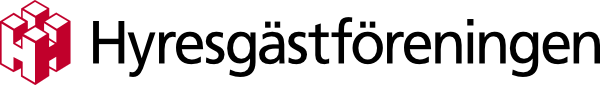 Pressinbjudan 2017-08-25Välkommen till TallnäsdagenImorgon genomförs den 26:e upplagan av Tallnäsdagen i Tallnäs Centrum. Syftet är att lyfta fram det goda livet i Tallnäs och allt spännande som händer där och under dagen invigs dessutom Aktivitetsparken. Media är välkomna att delta. Tallnäsdagen är ett bra tillfälle för såväl boende i området som besökare att träffa varandra. Bland annat kommer Timråbo att inviga Aktivitetsparken, med bland annat klätternät och grillmöjligheter. Dessutom kommer räddningstjänsten och polisen att finnas på plats och visa upp sin verksamhet, ge goda råd med mera.Tid:	Lördag den 26 augusti, kl. 11.00-16.00	Plats:	Tallnäs CentrumUnder dagen finns hamburgare, hantverk, kaffe, godis, popcorn och bröd till försäljning. Dessutom anordnas loppis och godisregn.Program:	11.30	Invigning av Aktivitetsparken
12.00	Smultron & Sång13.00 	John Lindberg Trio15.00 	Convoy, AminaKonferencier är Christer Jonasson. Tallnäsdagen genomförs för 26:e gången av Hyresgästföreningen i samarbete med AB Timråbo, Timrå kommun och Svenska kyrkan. Välkomna!För mer information:
Lillemor Göranson, ordförande Hyresgästföreningen Sundsvall/Timrå, 070-957 33 66